       TOUR DU CAMEROUN 2018				EQUIPES  INVITEESCAMEROUNEquipe Nationale du CamerounSNH Vélo Club AFRIQUECôte d’IvoireRwandaGabonCongo Brazzaville EUROPEMartigues Sport Cyclisme   (France)   8) Global Cycling (Holland)   9) Dukla  Banska Bystrica (Slovaquie)   10)  Club de la Défense (France)REPUBLIQUE DU CAMEROUNPaix – Travail - Patrie---------MINISTERE DES SPORTS ETDE L’EDUCATION PHYSIQUE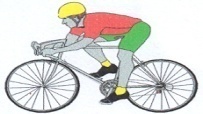 FEDERATION CAMEROUNAISE DE CYCLISME –Affiliée à L’UCI – CACB.P. : 35131  Yaoundé – Cameroun / Tél. (237)22.89.59.00 / (237) 679.12.04.59Siège National :  Anguissa - Yaoundé             E-mail : fecacyclisme2013@yahoo.frFEDERATION CAMEROUNAISE DE CYCLISME –Affiliée à L’UCI – CACB.P. : 35131  Yaoundé – Cameroun / Tél. (237)22.89.59.00 / (237) 679.12.04.59Siège National :  Anguissa - Yaoundé             E-mail : fecacyclisme2013@yahoo.frFEDERATION CAMEROUNAISE DE CYCLISME –Affiliée à L’UCI – CACB.P. : 35131  Yaoundé – Cameroun / Tél. (237)22.89.59.00 / (237) 679.12.04.59Siège National :  Anguissa - Yaoundé             E-mail : fecacyclisme2013@yahoo.fr